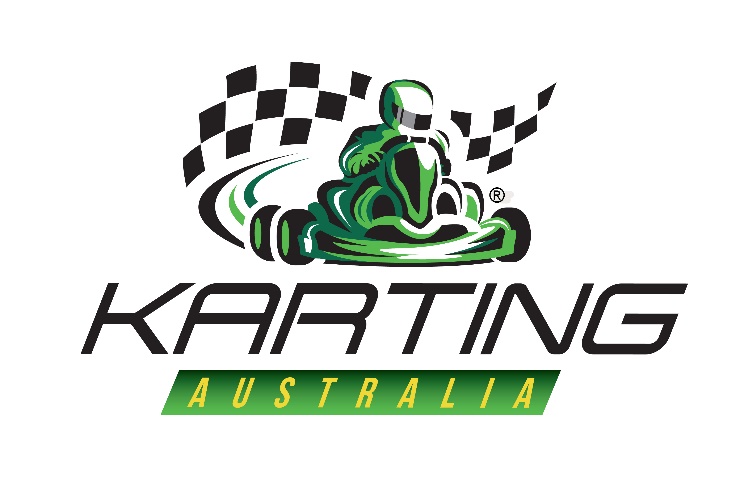 NATIONAL INFRASTRUCTUREDEVELOPMENT FUNDAPPLICATION FORMALL APPLICATIONS MUST BE TYPED.It is essential that you read Bylaw B11 before completing this application, and thatthe application is submitted to Karting Australia via your State Karting Association.APPLICATION FORM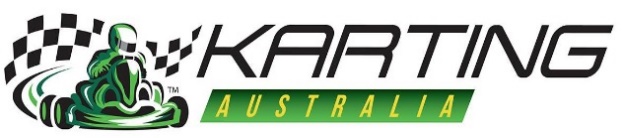 Organisations seeking funding are required to use the application and to provide all the information required. The level of detail provided should be appropriate to the level of funding sought.Part A: Applicant Organisation DetailsApplicant 1 (State)Name of Applicant: Postal Address:Town / Suburb:                                              	 Postcode:             	   		State:Authorised Person(This is the person who is authorised by the State to make the application on their behalf.)Title:						First Name:Last Name:					Position:Telephone:					Mobile:				Email:Applicant 2 (Club)Applicant Organisation DetailsName of Applicant:Postal Address:Town / Suburb:                                          			  Postcode:              	State:Authorised person(This is the person who is authorised by the Club to make the application on their behalf and can answer any queries that may arise during the assessment period. They will also be the person who will receive any correspondence relating to the application.)Title:						First Name:Last Name:					Position:Telephone:					Mobile:				Email:Part B: Project DetailsProject NameName the facility and describe the project to be undertaken.What are you going to do and what is it meant to achieve?Describe the project in one to two sentences. Particularly describe what you have now and what you are going to achieve as a result of the project.When will your project take place?Proposed project start date: Proposed project completion date: Location of the projectPlease provide the full address (including land title details) of where the planned activity will take place.Address:Local Government Are:Land Title Details:Who owns the land where the project is to be located? (i.e. Council, Crown, Private)Describe your organisation’s tenure over the land and the length of that tenure if appropriate. (e.g. owns, leases, licensed. Provide a copy of the legally binding land use agreement over the land.)Part C – Project Details That Address the Assessment CriteriaPlease indicate how your project addresses the following assessment criteria. Note that you will need to respond to each specific category criteria as listed in section 1.6 of the funding guidelines. Attach additional pages as required.What will the project achieve? Why is the project required? 	Who will be involved with the project? How will the project be achieved?Part D – Project BudgetPlease provide details of the budget (required income and proposed expenditure) for your project (excluding GST.) Note that the total income to the project must equal the total expenditure.You are required to submit your budget using the categories provided. If the space provided is insufficient for you to provide all the required details in this section, please provide a summary here and the details on a separate sheets(s) using the same categories.Applications that provide details of how the applicant’s money shall be raised and can confirm the commitments from key funding partners will be looked upon favorably. Clubs are required to consult with their State Association with respect to the levels of funding sought and to discuss other funding sources that may be available and/or required to finalise the funding strategy.Signature (Authorised Person Applicant 2 - Club): 					Project Documentation ChecklistPlease submit the following documents (where applicable) with your application:Evidence of confirmation of funding sources;Current quotes, cost estimates or Quantity Surveyor estimates to undertake the project;Detailed plans and drawings;Legally binding land-use agreement with the land owner;Letters of support from other stakeholders including other user groups; State and Club most recent 2-year audited financial reports;Evidence of the Club and State’s capacity to repay the loan.INCOMEINCOMEEXPENDITUREEXPENDITUREState Government Funding  $Project Construction$Local Government Funding    $Professional Fees$Federal Government Funding$Project Coordination	$Contingencies and $Club funding (cash)  $Escalation Allowances$Club funding (loan)  $Third Party funding               $TDF funding requested    $Other (please specify)  $Other (please specify)$TOTAL INCOME$TOTAL EXPENDITURE$